2016年度　追・再試験　化学基礎　第1問　－　問6必要があれば，原子量は次の値を使うこと。　H　1.0		C　12	　　　N　14	　　　O　16　　Cl　35.5	Ar　40【問題】　砂が混じっている塩化ナトリウム水溶液から，ろ過により砂を除く方法を示した図として最も適当なものを，次の①～⑥のうちから一つ選べ。ただし，図ではろうと台などを省略している。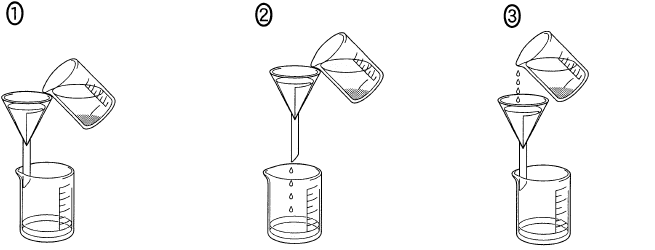 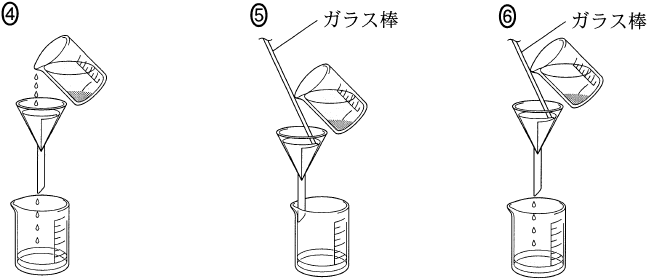 2016年度　追・再試験　化学基礎　第1問　－　問6【問題情報】【正解】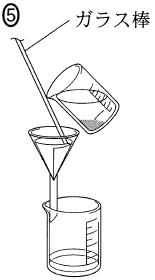 【解説】　ろ過を行うときの注意点として，「ガラス棒に伝わらせて注ぐ」，「ろうとの足をビーカーの内壁につける」があげられます。　蒸留や昇華法などの分離操作の装置は頻出なので，教科書などで確認しておきましょう。高校化学Net参考書　http://ko-ko-kagaku.net/単元ろ過配点3点計算問題×難易度普通